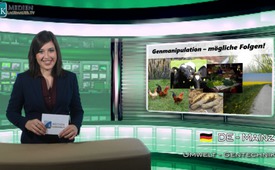 Genmanipulation - mögliche Folgen!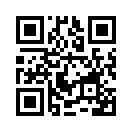 Es ist kein Geheimnis, dass immer mehr genmanipulierte Lebensmittel, Medikamente, Nahrungsergänzungsmittel und vieles mehr auf dem Markt verkauft und ebenso konsumiert werden, doch was die Genmanipulation tatsächlich bewirken kann, ist in vielen Fällen noch unbekannt:...Hallo verehrte Zuschauerinnen und Zuschauer, wir freuen uns sehr, dass Sie auch heute wieder bei Kla-TV reinschauen; denn wir haben sehr wichtige Informationen, die unser aller Lebensqualität nachhaltig beeinflussen können und das auch schleichend immer mehr tun: Es ist schließlich kein Geheimnis, dass immer mehr genmanipulierte Lebensmittel, Medikamente, Nahrungsergänzungsmittel und vieles mehr auf dem Markt verkauft und ebenso konsumiert werden, doch was die Genmanipulation tatsächlich bewirken kann, ist in vielen Fällen noch unbekannt. Deswegen möchten wir Ihnen Anteil an den Informationen geben, die uns erreicht haben:
Bisher wurde Gentechnik nur bei Pflanzen und Tieren angewandt, wobei diese durch gezielte Eingriffe in das Erbgut neue Eigenschaften aufweisen. Leider werden bekannte Nebenwirkungen und Gefahren bei Genmanipulationen noch immer größtenteils verschwiegen. Diese sind jedoch von größter Bedeutung, da nun Genmanipulationen – durch die genetischen Impfungen – auch an Menschen durchgeführt werden können.
Deshalb möchte ich Ihnen an folgendem Auszug aus bisherigen Erkenntnissen Anteil geben:
• Der US-Wissenschaftler Don Huber berichtet von einem neuen Krankheitserreger, der bei Verfütterung von Gensoja und Genmais Menschen und Tiere krank macht.
• Das US-„Institut für Verantwortliche Technologie“ - IRT- listet 65 Gefahren von genveränderten Lebensmitteln auf, z.B., dass Zitat: „Tausende Konsumenten von gesundheitlichen Auswirkungen, bis hin zu lebensbedrohlichen Vorfällen, berichteten, von denen sie glauben, dass sie mit dem genveränderten Mais »Star Link« zusammenhängen“.
• Durch genverändertes Tryptophan in Nahrungsergänzungsmitteln kam es zu über 1.500 Erkrankungen mit zum Teil bleibenden Lähmungen und mindestens 27 Todesfällen. Andere Quellen sprechen sogar von 10.000 Erkrankungen mit 1.300 bleibenden Lähmungen.

Allein diese Ausführungen lassen nur einen Bruchteil dessen erahnen, welche möglichen Folgen genetische Impfungen an Menschen haben können! 

Sehr verehrte Damen und Herren, ich kann Ihnen nur wärmstens empfehlen diese alarmierenden Informationen zu verbreiten. Nur durch Ihre Unterstützung und Mitarbeit besteht die Chance an dieser Entwicklung etwas zu verändern. Vielen Dank, dass Sie ihre Augen nicht verschließen und sich nicht scheuen dranzubleiben, wir halten Sie auf dem Laufenden!von dk./pb.Quellen:http://www.fooddemocracynow.org/blog/2011/mar/28/dr-hubers-letter-secretary-vilsackhttp://responsibletechnology.org/gmo-dangers/65-health-risks/3noteshttp://www.spiegel.de/spiegel/print/d-13501545.htmlhttp://www.kla.tv/4543Das könnte Sie auch interessieren:#Gentechnik - Gefahren der Gentechnik - www.kla.tv/GentechnikKla.TV – Die anderen Nachrichten ... frei – unabhängig – unzensiert ...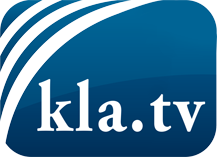 was die Medien nicht verschweigen sollten ...wenig Gehörtes vom Volk, für das Volk ...tägliche News ab 19:45 Uhr auf www.kla.tvDranbleiben lohnt sich!Kostenloses Abonnement mit wöchentlichen News per E-Mail erhalten Sie unter: www.kla.tv/aboSicherheitshinweis:Gegenstimmen werden leider immer weiter zensiert und unterdrückt. Solange wir nicht gemäß den Interessen und Ideologien der Systempresse berichten, müssen wir jederzeit damit rechnen, dass Vorwände gesucht werden, um Kla.TV zu sperren oder zu schaden.Vernetzen Sie sich darum heute noch internetunabhängig!
Klicken Sie hier: www.kla.tv/vernetzungLizenz:    Creative Commons-Lizenz mit Namensnennung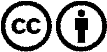 Verbreitung und Wiederaufbereitung ist mit Namensnennung erwünscht! Das Material darf jedoch nicht aus dem Kontext gerissen präsentiert werden. Mit öffentlichen Geldern (GEZ, Serafe, GIS, ...) finanzierte Institutionen ist die Verwendung ohne Rückfrage untersagt. Verstöße können strafrechtlich verfolgt werden.